Open to parents of children, teens, and adults with Anorexia Nervosa, Bulimia Nervosa, Binge Eating Disorder, ARFID, and Unspecified Eating DisordersDISCOVER how new breakthroughs in science inform effective treatment approachesLEARN strategies to coach your loved one through meals, urges, and painful emotionsSUPPORT other parents and receive their support in returnEMPOWER yourself to guide your loved one to lasting recovery and robust health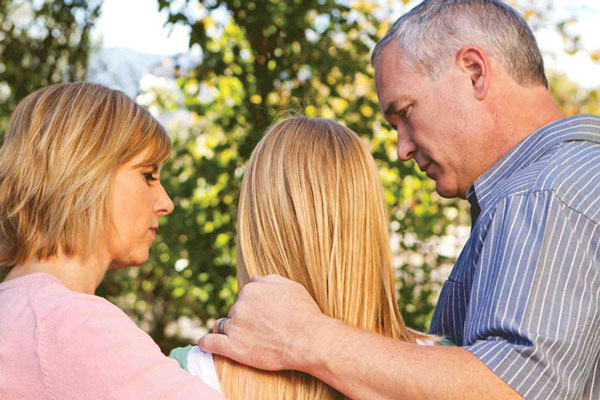 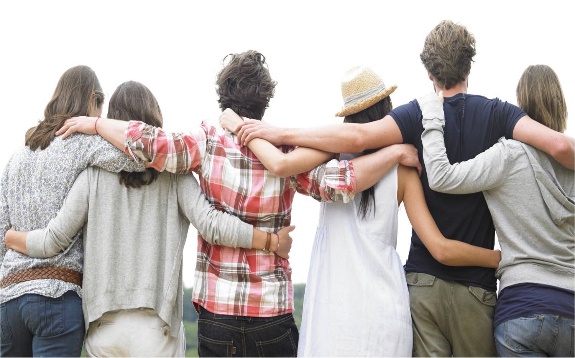 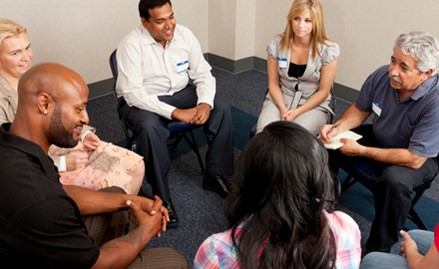 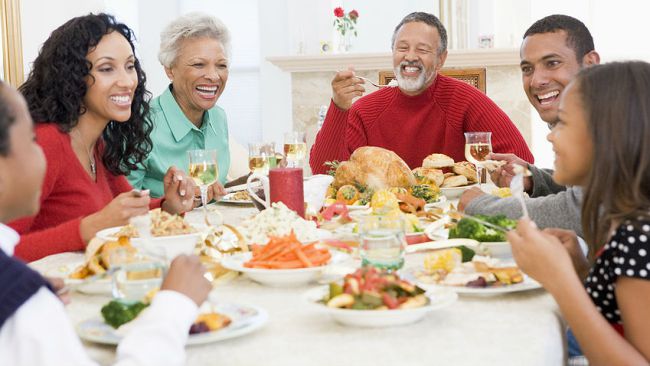 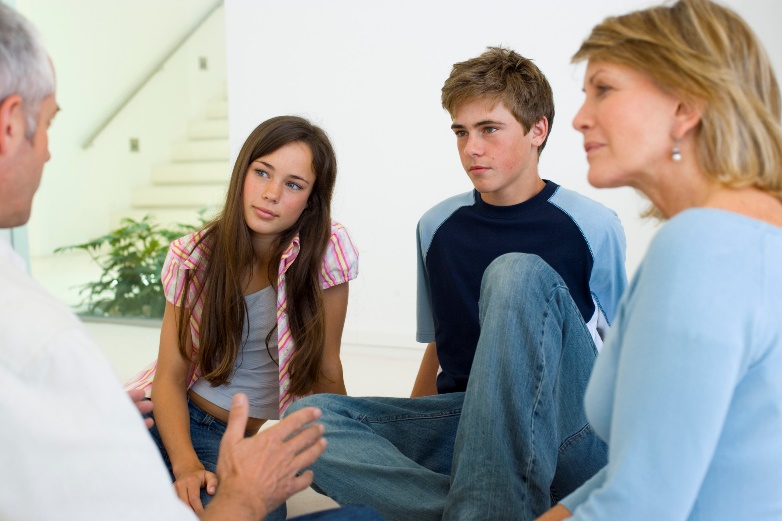 April 1, 2016 from 10:00 AM – 4:00 PMHosted by Sarah Ravin, Ph.D. and Tarah Martos, Ph.D.Cost of $275 per family includes 5 hours of educational seminars, support group, question & answer session with expert clinicians, and course materials.For more information or to register for the summit, contact Dr. Tarah Martos at (786)953-4620 or drtarahmartos@gmail.com.